Performing Resources – Mickey’s Monologue 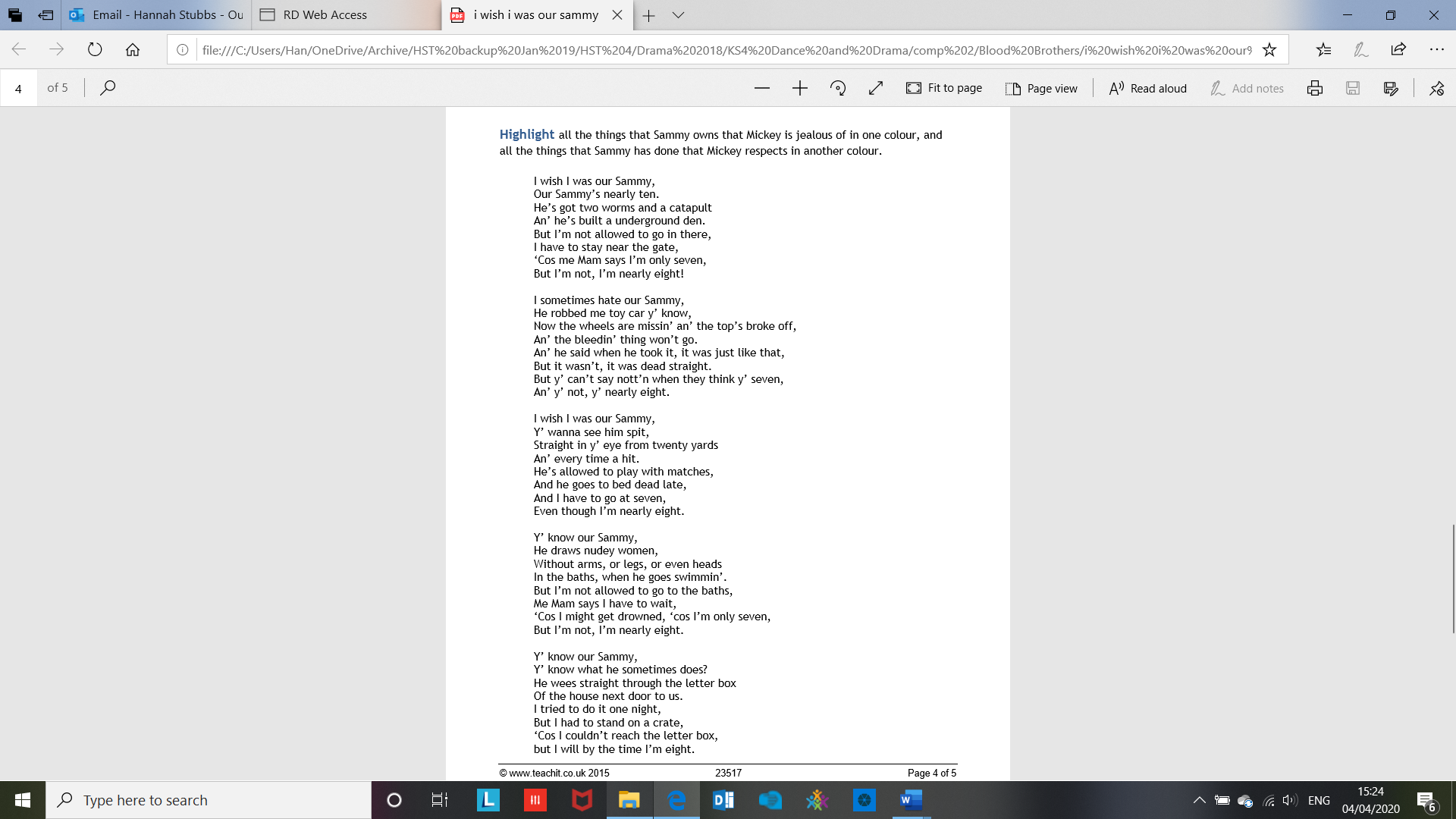 